Name:	      EMPL ID:       Discipline (Major):       

Semester/Year of Graduation:      Final Title of Dissertation:      
Defense Date:      		Seminar Time:      Public Seminar Room:      	Private Defense Room:      
______________________________________________________________________________All PhD candidates are required to have at least one manuscript accepted for publication in a peer-reviewed journal prior to the dissertation defense. This manuscript must be derived from the dissertation research and the candidate must be the leading author. Requests for exception to this requirement (e.g., intellectual property considerations) must be submitted to the graduate dean for approval. I am lead author on a manuscript accepted, in press, or published in a peer-reviewed journal. (Reprint or notification of acceptance must be attached.) Student Signature:	_______________________________Approvals (Every member of the committee must sign this form. There are more signature lines than members required for students that have more than the required number of committee members):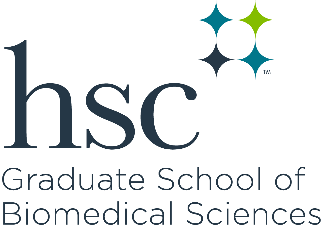 Doctor of PhilosophyDeclaration of Intent to Defend     , Major Professor	     , Graduate Advisor	     , Committee Member     , University Member     , Committee Member     , Department Chair (Major Professor’s Dept.)	     , Committee Member     , Committee Member